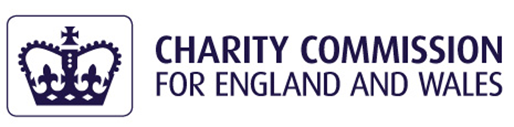 Trustees’ Annual Report for the periodFrom 	1-4-16	                  Period start date   To	   31-3-17                Period end dateCharity name:  Pitstone Recreation Ground CharityCharity registration number:  1094867Objectives and ActivitiesAdditional information (optional)You may choose to include further statements where relevant about:Achievements and PerformanceAdditional information (optional)You may choose to include further statements where relevant about:Financial ReviewAdditional information (optional)You may choose to include further statements where relevant about:Structure, Governance and ManagementAdditional information (optional)You may choose to include further statements where relevant about:Reference and Administrative detailsCorporate trustees – names of the directors at the date the report was approvedPitstone Parish Council, as a corporate body, is the appointed sole trustee of the Pitstone Parish Charity.   The table below lists the parish councillors in office on the date this report was approved.Name of trustees holding title to property belonging to the charity Not applicable.  Property title lies with the Parish Council as corporate body and not individual members.Funds held as custodian trustees on behalf of othersAdditional information (optional)Exemptions from disclosureReason for non-disclosure of key personnel detailsOther optional informationDeclarationsSORP referenceSummary of the purposes of the charity as set out in its governing documentPara 1.17The aim of the Recreation Ground Charity, as defined in the sealed scheme, is to provide facilities and open space, on the appointed Recreation Ground land, for the inhabitants of the parish of Pitstone and the surrounding areas to freely enjoy for leisure, recreation and sport.Summary of the main activities in relation to those purposes for the public benefit, in particular, the activities, projects or services identified in the accounts.Para 1.17 and 1.19The charity:Maintains and develops the recreation ground, and land it manages under licence, to ensure it provides a safe, pleasant and fit-for-purpose space.Grants permission to local football and cricket clubs to use the recreation ground land for matches and training purposes and manages occupational licences to those bodies.Grants permission to other local bodies for occasional recreation/sporting activities to take place on the recreation ground, such as Aylesbury Vale District Council’s Play around the Parishes or the local community Party in the Park.Works with local community groups to ensure that recreation and leisure provision and opportunities within the village are maximised.Seeks to provide excellent facilities that encourage as many residents as possible to benefit from the village green space.Statement confirming whether the trustees have had regard to the guidance issued by the Charity Commission on public benefitPara 1.18Pursuant to Section 17(5) of the Charities Act and the Charities (Accounts and Reports) Regulations 2008 the Charity Trustee has taken due regard of the guidance on public benefit issued by the Charity Commission when exercising its duties.SORP referencePolicy on grant makingPara 1.38Not applicable, this charity does not provide grants.Policy on social investment including program related investmentPara 1.38Not applicable, this charity does not make investments.Contribution made by volunteersPara 1.38All members of both the Charity Committee and the Full Parish Council are volunteers.  None claim an allowance or refund of any expenditure.The Charity is extremely grateful to the groundkeeper, Mr J Groom, for the significant amount of voluntary hours contributed (on top of commissioned times) to the upkeep of both the football and cricket pitches on the Charity site.OtherSORP referenceSummary of the main achievements of the charity, identifying the difference the charity’s work has made to the circumstances of its beneficiaries and any wider benefits to society as a whole.Para 1.20Pitstone, Ivinghoe & Cheddington United Football Club plus the Ivinghoe & Pitstone United Cricket Club (both seniors and colts) were granted permission to use the recreation ground as their respective home sites.    Pitstone Parish Council funded several Play around the Parish sessions that were held on the Recreation Ground.   These sessions are primarily aimed at attracting families with children under 11 years of age and are provided free to the residents, with dozens of local families attending.Permission was granted for the annual Party in the Park to be held at the Recreation Ground in the summer attracting a few thousand local residents to enjoy the music and activities.   The area has been suitably maintained with remedial works carried out as necessary.    Two years ago the Recreation Ground charity noted that the Parish Charity intended to revoke the licence to manage a parcel of land under licence.   This revocation has not yet occurred.  The charity continue to work closely with the Parish Council and the Parish Charity to seek no loss of leisure space within the community.  The Recreation Ground charity is delighted to be working with the Parish Council and District Council on the plans to replace the outdated playground equipment (over 25 years old) with an exciting and challenging new play space.   The specification has been determined.  Planning permission has been granted and planning conditions discharged.  The plans can be progressed as soon as the land issues regarding the parcel of land managed under licence are resolved.In March 2014, the Ivinghoe & Pitstone United Cricket Club advised that they wished to continue to use the Recreation Ground as their home site.   The cricket club would like to see several improvements to the cricket square, and the Recreation Ground Charity is working with the cricket club to ensure the ground is developed in line with requirements, to achieve improved playability and safety for the cricket club without limiting access to the general public.   Achievements against objectives setPara 1.41Performance of fundraising activities against objectives setPara 1.41Not applicable, no fundraising undertakenInvestment performance against objectivesPara 1.41Not applicable, no investmentsOtherReview of the charity’s financial position at the end of the periodPara 1.21During the financial year, and upon receipt of advice, the Recreation Ground Charity opened a dedicated bank account to receive income eg through hire of the football pitch.Following receipt of advice during the year, the parish council resolved to undertake day-to-day ground maintenance of the Recreation Ground Charity land (part Village Green and part managed under licence) as part of its open spaces policy.  The Recreation Ground Charity may, from time to time, resolve to pass any held funds over to the Pitstone Council as a contribution towards the costs incurred.At the year end, the Recreation Ground Charity holds £281.16.  £4,662.00 of ground maintenance costs were incurred over the 12m along with £72.00 in bank charges.  £299.16 income was received relating to pitch hire.  The remainder of the costs were funded via a grant from the parish council.The parish council insurance specifies the trustees of this charity and their work as part of its policy.  The Recreation Ground Charity land is listed on the parish council’s asset register.

The charity has no debtors or creditors and no outstanding loans.Statement explaining the policy for holding reserves stating why they are heldPara 1.22Not applicable at present, no reservesAmount of reserves heldPara 1.22ZeroReasons for holding zero reservesPara 1.22The charity has limited financial standing, primarily just land ownership, and relies heavily upon the parish councilDetails of fund materially in deficitPara 1.24Not applicable, no deficitExplanation of any uncertainties about the charity continuing as a going concernPara 1.23Currently seeking legal advice relating to the validity and requirement for charitable status.  Ground management is undertaken by the parish council.  The land is protected under Village Green status and legislation.The charity’s principal sources of funds (including any fundraising) Para 1.47The principal source of funds comes from the limited hire of the football pitch.Investment policy and objectives including any social investment policy adoptedPara 1.46Not applicable at presentA description of the principal risks facing the charity Para 1.46Ongoing management of conflicts of interests.  OtherDescription of charity’s trusts:Charity Commission Sealed Scheme of 29/12/1922, and Sealed Scheme of 20/6/1973.Type of governing documentPara 1.25Trust deedHow is the charity constituted? (e.g. unincorporated association, CIO)Para 1.25Unincorporated TrustTrustee selection methods including details of any constitutional provisions e.g. election to post or name of any person or body entitled to appoint one or more trusteesPara 1.25As the Parish Council, as Corporate Body, is Trustee, the trustees are selected via local government election every four years.  Where a casual vacancy occurs during the 4 years, a new member is co-opted.  Members of the Charity Committee are selected by lack of conflict of interest and competence/skills base.  Policies and procedures adopted for the induction and training of trusteesPara 1.51All councillors joining the parish council (sole trustee) are provided within information about the charity and Charity Commission guidelines such as The Essential Trustee.  One member of the council and the clerk have undertaken the SAVO trustee e:learning course, and council is willing to fund training for any further members willing to undertake this commitment.The council has appointed a committee of members who specialise in the affairs of this charity, and whom seek to disseminate information to remaining members. The charity’s organisational structure and any wider network with which the charity worksPara 1.51Pitstone Parish Council, as Corporate Body, is the Sole Trustee.  Pursuant to S101(1) of the 1972 Act Pitstone Parish Council resolved that the affairs of the Recreation Ground Charity will be managed by a committee to ensure it is easier for members to fulfil their obligations to only consider what is in the best interests of the charity and not the local authority, and limiting conflicts of interest.   The charity committee provide regular reports to the full parish council in its role as sole trustee.  All strategic issues must be referred back to the full council, in its capacity as trustee, for approval.Meetings of the charity are always separate from meetings of the council and are separately documented.Relationship with any related partiesPara 1.51Not applicable.OtherCharity namePitstone Recreation Ground CharityOther name the charity usesRegistered charity number1094867Charity’s principal address9 Warwick Road, Pitstone, Beds, LU7 9FENames of the charity trustees who manage the charity – Not applicable, see corporate trustee details belowNames of the charity trustees who manage the charity – Not applicable, see corporate trustee details belowNames of the charity trustees who manage the charity – Not applicable, see corporate trustee details belowNames of the charity trustees who manage the charity – Not applicable, see corporate trustee details belowNames of the charity trustees who manage the charity – Not applicable, see corporate trustee details belowNames of the charity trustees who manage the charity – Not applicable, see corporate trustee details belowTrustee nameOffice (if any)Dates acted if not for whole yearName of person (or body) entitled to appoint trustee (if any)Name of person (or body) entitled to appoint trustee (if any)1 23Mr R Saintey (Chair of Parish Council)Mr D Nicholls Mr S Mattey (Chair of Pitstone Recreation Ground Charity committee)Dr D FrearsonMr K WeberMr C StarlingMrs M CrutchfieldMrs A StackMrs G ArneyMr B BluntTrustee nameDates acted if not for whole yearDescription of the assets held in this capacityNot applicableName and objects of the charity on whose behalf the assets are held and how this falls within the custodian charity’s objectsNot applicableDetails of arrangements for safe custody and segregation of such assets from the charity’s own assetsNot applicable          Names and addresses of advisers (Optional information)          Names and addresses of advisers (Optional information)          Names and addresses of advisers (Optional information)          Names and addresses of advisers (Optional information)          Names and addresses of advisers (Optional information)Type of adviserNameAddress

SolicitorJohn Reddington PartnerHorwood & James7 Temples Square, Aylesbury, HP20 2QBName of chief executive or names of senior staff members (Optional information)Name of chief executive or names of senior staff members (Optional information)Name of chief executive or names of senior staff members (Optional information)See table aboveSee table aboveSee table aboveNot applicableHistoryAs part of the 1856 Enclosure Award, the land that the recreation ground sits upon was vested in Wibraham Egerton & James, Earl of Powis as recreation ground.     The area in question relates to the grassed surface you can see at present and doesn’t include the Memorial Hall land/car park or the land at the far end which houses the cricket nets and play equipment.   In 1922, the Charity Commission vested the land in the Parish Council and in 1973 it was officially registered as a Village Green in the “Registrar of Common Land or Village Greens”.  The Recreation Ground was officially registered with Land Registry in 2010.Children’s Playground and Future Leisure DevelopmentIn the 1970’s the Charity Commission granted permission for the Recreation Ground Charity to manage an additional neighbouring strip of land belonging to the Pitstone Allotments for the Labouring Poor under licence.    This additional land enabled the recreation and leisure facilities to be extended, including the provision of children’s play equipment.   Pitstone Parish Charity has not charged rental to the Recreation Ground charity but receives the benefit-in-kind of all expenditure related to the land being borne by another body.In April 2013 Pitstone Recreation Ground Charity received notice from Pitstone Parish Charity that they intended to revoke the licence to manage this parcel of land.   The Parish Charity were following advice from the Charity Commission that the entirety of the land owned should be disposed to maximise the benefit to the Parish Charity.  

Pitstone Recreation Ground Charity is aware of, and supports, the aspirations of the Parish Council to upgrade the current provision to a Neighbourhood Equipped Area of Play (NEAP) from a Local Equipped Area of Play (LEAP) with an exciting new play space, skate park and multi-use games area to improve the asset for the community and attract more usage of the Recreation Ground.  Some of this development will take place on the land currently managed under licence, and some on the surrounding land.   The Pitstone Recreation Ground Charity continues to work closely with members of both the Pitstone Parish Charity and Pitstone Parish Council to try and identify the most advantageous solutions going forward to protect leisure provision within the community.               The trustees declare that they have approved the trustees’ report above.               Signed on behalf of the charity’s trustees               The trustees declare that they have approved the trustees’ report above.               Signed on behalf of the charity’s trustees               The trustees declare that they have approved the trustees’ report above.               Signed on behalf of the charity’s trustees               The trustees declare that they have approved the trustees’ report above.               Signed on behalf of the charity’s trustees               The trustees declare that they have approved the trustees’ report above.               Signed on behalf of the charity’s trustees               The trustees declare that they have approved the trustees’ report above.               Signed on behalf of the charity’s trustees               The trustees declare that they have approved the trustees’ report above.               Signed on behalf of the charity’s trustees               The trustees declare that they have approved the trustees’ report above.               Signed on behalf of the charity’s trustees               The trustees declare that they have approved the trustees’ report above.               Signed on behalf of the charity’s trustees               The trustees declare that they have approved the trustees’ report above.               Signed on behalf of the charity’s trusteesSignature(s)Signature(s)Full name(s)Full name(s)    Position (eg Secretary, Chair, etc)    Position (eg Secretary, Chair, etc)    Position (eg Secretary, Chair, etc)Date Date 